МУНИЦИПАЛЬНОЕ АВТОНОМНОЕ УЧРЕЖДЕНИЕ КУЛЬТУРЫ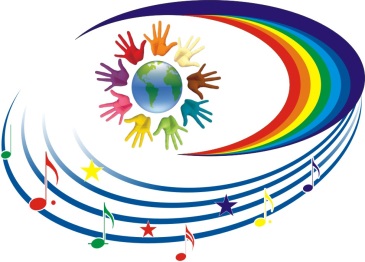 НАТАЛЬИНСКОГО МУНИЦИПАЛЬНОГО ОБРАЗОВАНИЯБАЛАКОВСКОГО МУНИЦИПАЛЬНОГО РАЙОНАСАРАТОВСКОЙ ОБЛАСТИ«НАТАЛЬИНСКИЙ ЦЕНТР КУЛЬТУРЫ»413801 с.Натальино, Балаковского района, Саратовской области, ул. Карла Маркса, д.21Утверждаю:Директор МАУК «Натальинский ЦК»А.В.Долгов План культурно – массовых мероприятий, посвященных Дню конституции РФ 12 декабря 2021 года.       Заведующий отделом культуры                                                       Орощук Е.А.№МероприятиеДата, время, место проведенияОтветственный (Ф.И.О. должность)1Викторина «Законы, по которым мы живём»10.12. 16:00СДКп.ГрачиВласенко О.А.Зав.сектором СДК2Выставка рисунков «Я гражданин своей страны. Имею права»11.12. 16:00СДКп.ГрачиКулыгина Н.И.Рук.кружка3Конкурс рисунков ««Конституцияглазами детей»11.12.2021
12.00СКс.АндреевкаКороткова М.В.Зав.сектором СДК4Круглый стол «Почему важнособлюдать Конституцию?»12.12.21.11.00СКс.АндреевкаКороткова Г.К.Зав.сектором СДК5Информационный час «Конституция – основной закон нашей жизни»09.12.202116:00 СДКс.МатвеевкаБирюкова Е.В.Рук.кружкаЕлшина А.А.Зав.сектором СДК6Онлайн -поздравление в социальных сетях с Днем Конституции12.12. 2021https://ok.ru/group/59798277783586Елшина А.А.Зав.сектором СДК7Тематическая выставка «Право человека»09.12.-11.12.21.СДКс.ПодсосенкиКапустина Е.В.Рук.кружка8Познавательный час «Детское право в Конституции  РФ»11.12.21.17.00СДКс.ПодсосенкиБурлакова Е.А.Зав. секторомСДК9«Конституция – Закон, по нему мы все живем!» - беседа.10.1213.00.СДКс.Николевка
Авдеева М.М.Зав.сектором СДК10«Мы гордимся тобою, Россия»
познавательная программа10.12.21 16.00   СДКс.НиколевкаЛеончик Н.П.Зав.сектором СДК11«Мы гордимся тобою, Россия»
познавательная программа10.12.21 16.00   
СДКп.НиколевскийЛеончик Н.П.Зав.сектором СДК12Викторина «Моя Конституция»12.12.202114:00СДКп.ГоловановскийЧерняева С.Ю.Зав.сектором СК13Познавательный час «Закон по которому мы живем»11.12.2112:00С. Старая МедынкаТихомирова В.ВЗав.сектором СДК14 Беседа-презентация «Я – гражданин России»11.1211:00СДКс.ХлебновкаЗав.сектором СДКСливина И.Н.15День КонституцииБеседа«Конституция – главный закон  страны”11.1210:00СДККосолапкина А. П.Зав.сектором СДК16Социально-правовой видеочас “Я - гражданин России!”11.1211:00ok.ru/group52070590447767Косолапкина А. П.Зав.сектором СДК17Творческая мастерская «Я люблю Натальино» Село в правовом государстве.10.12.-12.12Натальинский ЦКОрощук Е.А.Зав.отделом культурыКозырева Н.А.Рук.кружка18Мы –граждане своего государства.Онлайн-ролик Сайт.Натальино.РФЛевин Е.Г.Рук.кружка